Venue: 					South West Snooker Academy Edison CloseWaterwells Business Park  	QuedgeleyGloucester GL2 2FN  Tel: 01452 223214 	Date:  	 	 	 	Friday 14th – Sunday 16th October 2016 (inclusive) Closing date for entries: 	30th September 2016Entry Fee:	Main competition - £25 per competitor	 	Friday’s coaching - FREEEligibility to enter:	Friday coaching – all disabilities welcomeFriday six red and fun competitions – Group 6 only (See separate entry form)			Main competitions – Groups 1-5 per attachedDiscounted room rates:                	Holiday Inn Express, Waterwells Business Park,                                                            	31 Brunel Ct, Quedgeley, Gloucester GL2 2AB – £60 per night (Rate only available up to 30 days before event)ABOUT THE SOUTH WEST SNOOKER ACADEMY  SWSA provides world class practice and playing facilities, featuring five Star tables fitted to World Snooker specifications, three more Star tables and two further tables. There are limited spectator facilities with a view of all 10 tables, and there is a comfortable lounge, fully licensed bar, hot and cold meals and snacks for players and spectators (at the individuals’ own expense). The Academy has fully qualified WPBSA & EBSA coaches. It actively encourages new players to participate and enjoy the sport, as well as nurturing the careers of developing players, through practice and coaching. South West Snooker Academy works closely with schools and community groups in the local area, developing grass roots awareness and participation. Playing conditions are perfect for the elite players, from up and coming amateurs to the top professionals. The Academy is a WPBSA Accredited Centre of Excellence, the first of its kind in Europe. PROGRAMME OF EVENTS If you are a new competitor or are unsure of your profile or group, please look at WDBS website www.wdbs.info/disability-classification/, contact WDBS direct 0117 317 8200 or alternatively EFDS events office to discuss and arrange an appointment to be profiled prior to the competition.  Competitors must declare all prosthetics and sport specific aids when entering an event as it may change their group and/or profile.  It should also be declared when requesting classification. FRIDAY 14th October  In the morning 10am -2pm there will be a six reds competition and other activities for group 6 (intellectual disabilities) only. Please see separate entry form for this. An afternoon of coaching and practice. Coaching sessions, free for all entrants, will be hosted by WPBSA World Snooker coaches. Coaching sessions will start at 2pm. At 6pm there will be a meeting with players and tournament staff, to confirm profiling/grouping of new players, confirm participants, decide seeding and confirm the schedule for the remainder of the weekend’s events. There will be a free buffet during the open day.SATURDAY 15th October  The Championship proper gets underway, with separate draws for each of the FIVE Groups (details of profiles and grouping of profiles is given later in this notice). Players should register by 9:30am for a prompt start at 10:00am. All matches will be best of three frames. SUNDAY 16th October  The Championship concludes, with matches commencing at 10am. There will be Challenge Cup competitions for those who have not made it to the final day of the main competitions.Individual entryFirst name: ________________________		Surname: ______________________________Address:     _________________________________________________________________          ___________________________________ Postcode: _____________________  Tel (Day):    ___________________________ 	Mobile: ____________________________  Email: ______________________________________________________________  Profile:  ____________	Group: ____________ (see attached details for assessment)         Preferred polo-shirt size: ____________________________Individual’s declaration I have read and understood the Notes and Rules & Procedures relating to this Open Disability Snooker Championship.  I am aware of the code of conduct as stated in Section 3.  I understand that I have truthfully completed all the sections of this form including the survey/feedback form to the best of my knowledge at the time of completion. 	Signed:   	 	 	____________ 	  Date:   	 	 PLEASE NOTE: Pre-event information will ONLY be sent to competitors if we have received your entry fee Cheques made payable to World Disability Billiards and Snooker Return form to: World Disability Billiards Snooker, 75 Whiteladies Road, Bristol, BS8 2NTWDBS rules and procedures will be applied at this event 	3.2 	Codes of Conduct General During the period of any Event organised by or on behalf of the WDBS, participants should not behave in an inconsiderate way toward fellow participants, officials, event organisers or venue/hotel staff and other users/guests, or do anything that might in any way bring the WDBS into disrepute. Prohibited Substances Participants must not deal in, or personally use, any prohibited substance as set out within national policies adopted by UK Sports or any other Governing Body, as appropriate.  Nor should they knowingly encourage or condone the dealing or use of such substances by others.  Failure to comply with testing procedures or other agreed policy, either at home or abroad will also constitute a breach of these Codes of Conduct. Dress All participants at a National or Regional Event, must at all times comply with the specific dress code for that sport as set out elsewhere in these procedures, or as laid down by the appropriate National Governing Body of Sport. Unsporting Behaviour Participants must refrain from any act, gesture, comment or other undertaking, either prior to, during or following competition, which is potentially hurtful or damaging to a fellow participant.  Nor should they at any time seek to gain unfair advantage through any act or omission not within the 'rules of the game'. Bad Language The use of bad language will not be tolerated at any time during the course of an Event - including at the hotel/ accommodation, at the activity itself or during any social function organised as part of the occasion. Disputes Participants must not enter into disputes with Referees or other Officials, other participants or Event Organisers save through the agreed procedures as set out within this document. This applies to protests on own classification, or about another competitors’ classification. 	3.3 	Discretion  Any act or omission, which is not specifically covered in items  (a)- (f) Above, but is regarded by the organisers to be unacceptable conduct, will be deemed to have breached these Codes of Conduct.  WDBS will use its discretion regarding investigating any alleged breach of conduct which is brought to its attention within a reasonable period of time of the reported incident.  	3.4 	Dealing with Breaches  If allegations of a breach of these Codes of Conduct are made the Event Director(s), and other persons as appropriate, will investigate them. Either at the time of an alleged breach, or prior to any investigation, the Event Director(s) shall determine whether the person(s) involved may continue participating pending investigations. If the case is proven the individual(s) concerned will be notified as follows: (i)  Verbally immediately following investigation, (ii) and in writing within 14 days of the incident. 	3.5 	Appeals Any person(s) disciplined under these Codes of Conduct may appeal against any action taken against them. Appeals must be forwarded to WDBS’s Head Office, for the attention of the World Disability Billiards and Snooker and must arrive within 21 days of the date of written notification as outlined in paragraph 3.4(c). The result of any appeal will be notified, in writing, to the persons concerned within 28 days of receipt of the letter of appeal. (e)The decision resulting from the appeal will be final.      Snooker rules and procedures 1. General These WDBS Events snooker rules are to be read in conjunction with the rules of the WPBSA (World Professional Billiards and Snooker Association). In all WDBS Events snooker competitions the rules of play will be those of the WPBSA supplemented by the amendments for WPBSA Events members listed below. 2. Amendments to WPBSA Rules and WDBS Events Specific Competition Rules 	2.1 	Prosthetics Competitors must declare all prosthetics and sport specific aids when entering an event because it may change their group and/or profile.  It should also be declared when classified.  	2.2 	Dress A player may be disqualified if their dress is considered unsuitable.  A plain coloured, shirt/blouse with a collar or polo shirt must be worn. 	2.3 	Draw Subject to any seeded players decided by the Tournament Director the draws will be random and any matches drawn, which include players from the same region, will stand. 	2.4 	Referees All matches will have an official referee.  Assistance will be allowed in placing and removing the rest.  The referee will in no way assist the player to make the stroke.  Those who require assistance with placing and removal of the rest should inform the referee prior to the start of each match.  	2.5 	Matches All matches, including finals, will be decided over the best of three frames, with the exception of the Plate Competition, which will be only one frame.  All matches will be played with 15 reds. Section 2 - Definitions (wheelchair users only):  At the moment of striking, the player must remain seated and keep feet on the footrests or blocks.  These must be clear of the ground. 	2.6 	Practice Practice may be allowed at the discretion of the club proprietor and the Championship Director.  The players concerned must settle all table charges before the Championships commence. 	2.7 	Lateness Competitors will be called three times only when due to play.  They will be penalised one frame if they are not present and may be disqualified if they are still not present after 30 minutes.  In the event of disqualification for lateness or non-appearance no money will be refunded 2.8 Dispute Entry shall be regarded as acceptance of these conditions; however, in the event of any dispute or matter arising not covered herein, the decision of the Tournament Director shall be final.  It should be emphasised:  "The Referee shall be free to make a decision in the interests of fair play for any situation not covered adequately by Rule."  In WDBS’s instance the Tournament Director will make the final decision. 2.9 Awards Medals will be awarded to: Winner and runner up The WDBS is hoping to supply a participation medal for all competitors.  Profile groupings Group One  Profiles 1 to 6 and Profile 7 Players who cannot make a bridge with their leading hand. Group Two  Profiles 8, 9, 10,11and profile 7 Players who CAN make a bridge with their leading hand. 	Group Three 	 Profiles 12, 13, 14*, 16*, 26 and 31.  Ambulant competitors with poor arm function. *Profile 14 and 16 without orthosis/appliances Group Four  Profiles *14, 15, 17, 18, 19, 20, 21, 27 and 28.  Ambulant without arm impairment. *Profile 14 with orthosis/appliances Group Five  Profiles *16, 22, 23, 24, 25, 29 and 30. *Profile 16 with orthosis/appliances 	NOTE- 	 	The use of orthosis/ appliances may alter grouping. Currently not eligible to compete at these Open Championships:  Profiles 36, 37, 38 and 39. Brief definitions of the various profiles and a flowchart to assist in profiling follow.Coaches’ definitions  Wheelchair profiles Profile 01: Almost no use in four limbs. Need to use a power wheelchair, or be pushed in a manual wheelchair. Profile 02: Almost no use in four limbs, but can bend elbows, and just about push a manual wheelchair. May need to use a power wheelchair. Profile 03: Wheelchair user with very poor balance and inability to grip and release objects. Profile 04: A person with almost no use in any limb, but with good trunk control. Usually able to push a wheelchair in some way. Profile 05: A wheelchair user who has difficulty controlling their limbs when trying to perform any activity.Profile 06: A wheelchair user with poor trunk control and slightly weak hands, or slight lack of control in arms. Profile 07: A wheelchair user with good use in only one arm, they may need to use a power wheelchair if unable to push manual wheelchair. Profile 08: A wheelchair user with good control of trunk and slightly weak hands. Profile 09: A wheelchair user with good use in arms, but with poor trunk control. Profile 10: A wheelchair user with good use of trunk and arms but unable to use the hips to assist trunk movement. Profile 11: A wheelchair user with good control of trunk and hipsAmbulant Profiles Profile 12: Able to walk, but has severe difficulty controlling all four limbs when performing an activity. May need to use a support to walk, or may have severe deformity of four limbs. Profile 13: Able to walk, but has poor use of three limbs, usually uses a stick in good hand. Profile 14: Able to walk, but one side of the body is of little use; usually can only balance unaided on the good leg. Profile 15: Able to walk, but only one side of body works correctly. Profile 16: One upper limb has little or no use. Profile 17: Able to walk, but both legs are severely impaired, acting more like props. May need support to walk. Profile 18: Able to walk, but one leg severely impaired, like a prop; other leg normal. Profile 19: Able to walk, one leg severely impaired, used like a prop; other leg less impaired. Profile 20: Able to walk and run but both legs impaired slightly - e.g. a moderate to slight diplegic. Profile 21: Both arms are severely impaired or may be absent. Profile 22: Both arms slightly impaired or absent below the elbow.  Profile 23: One leg has slight impairment, and they can usually run if fit enough. Profile 24: One arm demonstrates difficulty with activities or below elbow amputee. Profile 25: Very short stature (at least 12 inches (30.5cm) shorter than average, in particular extreme shortness of limbs. Profile 26: Impairment of all four limbs, but not as severe as profile 12. Profile 27: Opposite arm and leg severely impaired. Profile 28: Both hips impaired causing walking difficulty, usually waddling gait. Profile 29: Both shoulders causing problems with movement Profile 30: Deformity or weakness of the trunk. Profile 31: Both legs severely impaired, both arms moderately impaired. Profile 32: Both arms severely impaired, both legs moderately impaired. Sensory Impairments (not eligible this competition)Profile 36: Totally blind (B1) Profile 37: Partial sight (B2 & B3) Profile 38: Deaf Other Profile 39: Intellectual impairment Profile 42: Immeasurable impairment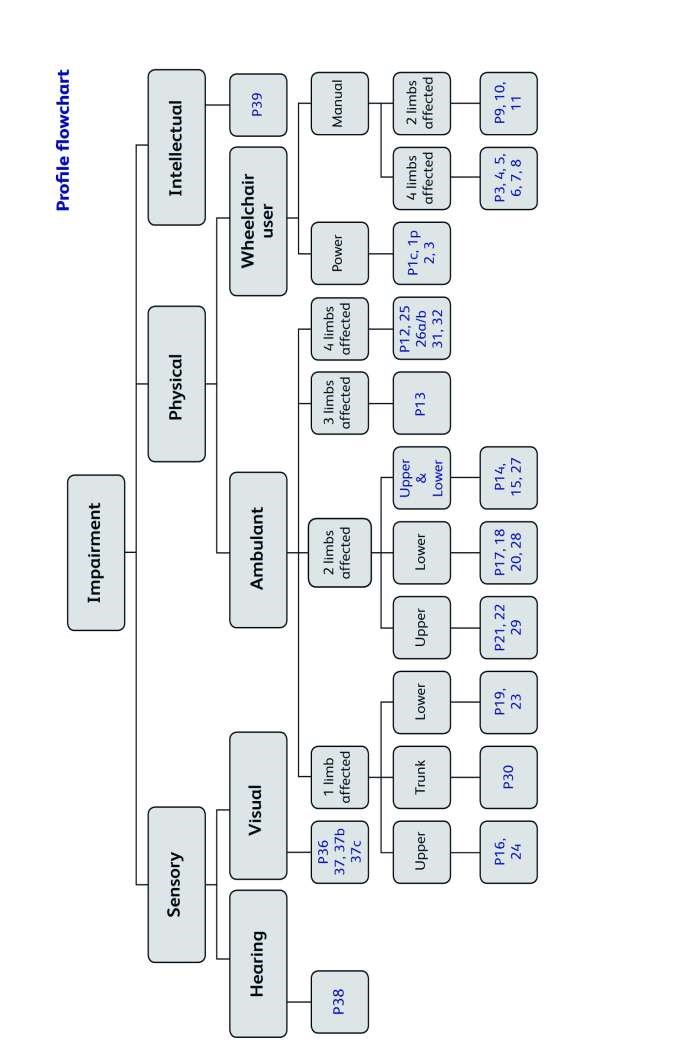 